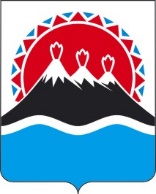 РЕГИОНАЛЬНАЯ СЛУЖБАПО ТАРИФАМ И ЦЕНАМ КАМЧАТСКОГО КРАЯПОСТАНОВЛЕНИЕВ соответствии с постановлением Правительства Камчатского края от 07.04.2023 № 204-П «Об утверждении Положения о Региональной службе по тарифам и ценам Камчатского края», протоколом Правления Региональной службы по тарифам и ценам Камчатского края от 27.04.2024 № ХХХ, в целях устранения технической ошибкиПОСТАНОВЛЯЮ:Внести в приложение 2 к постановлению Региональной службы по тарифам и ценам Камчатского края от 15.11.2023 № 134-Н «Об установлении тарифов на тепловую энергию, теплоноситель и горячую воду в закрытой системе горячего водоснабжения, поставляемую МУП «Горсети» потребителям городского округа «посёлок Палана», на 2024 – 2028 годы» изменения, заменив в пункте 1.2 раздела 1 таблицы цифры «10 588,70» цифрами «10 588,64».Настоящее постановление вступает в силу после дня его официального опубликования и распространяется на правоотношения, возникшие с 1 января 2024 года.[Дата регистрации] № [Номер документа]г. Петропавловск-КамчатскийО внесении изменений в постановление Региональной службы по тарифам и ценам Камчатского края от 15.11.2023 № 134-Н 
«Об установлении тарифов на тепловую энергию, теплоноситель и горячую воду в закрытой системе горячего водоснабжения, поставляемую МУП «Горсети» потребителям городского округа «посёлок Палана», на 2024 – 2028 годы»Руководитель[горизонтальный штамп подписи 1]М.В. Лопатникова